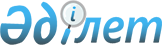 О признании утратившим силу приказа исполняющего обязанности Министра транспорта и коммуникаций Республики Казахстан от 19 ноября 2010 года № 529 "Об утверждении Правил государственной регистрации аэродромов (вертодромов) гражданской и экспериментальной авиации"Приказ Министра транспорта и коммуникации Республики Казахстан от 29 сентября 2012 года № 653

      В соответствии со статьей 40 Закона Республики Казахстан от 24 марта 1998 года «О нормативных правовых актах», ПРИКАЗЫВАЮ:



      1. Признать утратившим силу приказ исполняющего обязанности Министра транспорта и коммуникаций Республики Казахстан от 19 ноября 2010 года № 529 «Об утверждении Правил государственной регистрации аэродромов (вертодромов) гражданской и экспериментальной авиации» (зарегистрированный в Реестре государственной регистрации нормативных правовых актов под № 6672, опубликованный в газете «Казахстанская правда» от 17 июня 2011 года № 187(2253)).



      2. Комитету гражданской авиации Министерства транспорта и коммуникаций Республики Казахстан (Сейдахметов Б.К.) в недельный срок со дня вступления в силу настоящего приказа направить копию приказа в Министерство юстиции Республики Казахстан и обеспечить его официальное опубликование в периодических печатных изданиях.



      3. Контроль за исполнением настоящего приказа возложить на вице-министра транспорта и коммуникаций Республики Казахстан Бектурова А.Г.



      4. Настоящий приказ вводится в действие со дня его подписания.      Министр                                    А. Жумагалиев
					© 2012. РГП на ПХВ «Институт законодательства и правовой информации Республики Казахстан» Министерства юстиции Республики Казахстан
				